LOURDES ISABEL QUINTEROS CADENA San Julián Colonia ForestaSan Luis Potosí, S.L.P 7843844-43-13-79-21Lou-isbel93@hotmail.com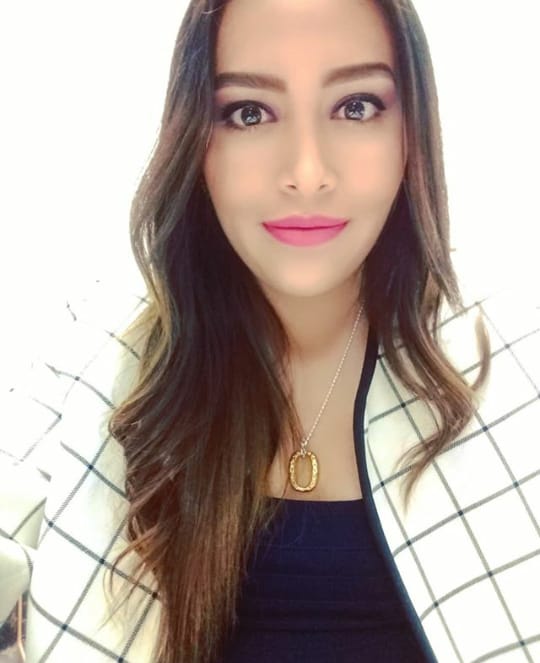 RESUMENLicenciada en Derecho, con alta capacidad para dar seguimiento y pronta solución efectiva a conflictos que se presentan en el ámbito legal.   Así mismo obtener el mejor de los resultados dentro de mi área laboral.HISTORIAL LABORALServicio Social.Secretaria de Seguridad Pública del Estado de San Luis Potosí -  Volcán Tacaná No. 115 Frac. Cumbres.Agosto 2015 – febrero 2016H. Granja Legal Consulting S.C – Calle Ignacio Comonfort No. 550 Interior 3, centro histórico.Realización de Trámites ante Notarias Publicas.Realización de Trámites ante el Juzgado.Trámites ante dependencias.Velázquez & Asociados – Calle Mascorro No. 523 Barrio de San Miguelito.Elaboración de proyectos de demanda.Protocolización de actas constitutivasElaboración de denuncia y/o querella (ampliación por escrito).Trámites ante el Registro Público de la Propiedad (búsquedas, certificaciones)Asesoría para trámites ante la Subprocuraduría Especializada en Atención a Delitos Sexuales Contra la Familia y Grupos Vulnerables.Asesoría para trámites ante la Fiscalía General de Estado de S.L.P (denuncia y/o querella, centro MASC)Trámites ante el Juzgado (presentación de demandas, seguimiento de expedientes, presentación de promociones, etc.)Asesoría legal en materia civil y penal.Mayo 2017- enero 2018Becaria Jurídico GRUPO DALTON – Av. Benito Juárez 1510, Valle Dorado.Audiencias PROFECORealización de auditorías (Profeco, Lavado de dinero).Elaboración y revisión de contratosQuerellas/ Denuncias y audiencias del Centro MASC, ante la Fiscalía General del Estado de S.L.P (presentación, seguimiento).Julio 2018 – marzo 2019FORMACIÓN                        Licenciada en Derecho                       Generación 2013 - 2017                       Universidad Potosina -  Av. Constitución 805, Barrio San Sebastián 78000 San Luis Potosí, SL.P.Actual            Maestría en Juicios Orales                       Generación 2019 - cursando                       UNID -  Av. Real de Lomas No. 1025-6, 7, 8 y 9 Col, Lomas 4ta Secc, 78210 San Luis Potosí, S.L.PAPTITUDESTrabajo en equipo.Actitud positiva y amable.Excelente ética de trabajo.Grandes aptitudes para la resolución de conflictos.Proactiva.Adaptación.Búsqueda de crecimiento personal y laboral.INFORMACIÓN ADICIONALCurso: ‘’ Problemas de justicia en sociedad, ligado a los mandamientos del Abogado’’ - Reconocimiento otorgado por la Asociación de Abogados de San Luis Potosí A.C.Seminario: Alta Gerencia Electoral – Comité Estatal del PAN S.L.P.